Royal Brinkman Polska Sp. z o.o.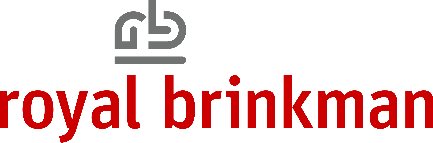 Ostrowska 45261-324 PoznańFormularz poboru prób liści Imię i nazwisko:………………………………………………………………………………………..…………………….Adres: …..……….……………………………………………………………………………………………………………….Nr telefonu: …………………………………………………………………………………………………………………….E-mail (DRUKOWANYMI):……………………………………………………………………………………………….Data pobrania:…………………………………………………………………………………………………………………NIP: …………………………………………………………………………………………………………………………………Odbiór wyników:       e-mail,      list * Badanie podstawowe (1) obejmuje analizę jednej próbki dowolnego gatunku. Badanie porównawcze (2) dotyczy analizy dwóch próbek roślin tego samego gatunku, uprawianych na tym samym stanowisku, lecz z widocznymi różnicami w wyglądzie (roślina lepiej i gorzej rosnąca). Więcej informacji dotyczących badań znaleźć można na stronie internetowej.** Uzupełnić w przypadku kiedy materiał może być pobrany w różnych fazach wzrostu (dotyczy m.in. winorośli i kukurydzy). Zleceniodawca oświadcza, że zapoznał się z przysługującymi mu uprawnieniami wynikającymi z aktualnie obowiązujących przepisów w sprawie ochrony osób fizycznych w związku z przetwarzaniem danych osobowych i wyraża zgodę na ich przetwarzanie. Zleceniodawca: ...................................................Rodzaj badania (proszę wybrać: badanie podstawowe lub porównawcze*)Nr próbyGatunek i odmiana uprawianej roślinyFaza wzrostu**Uwagi (np. nieprawidłowy wzrost, nekrozy na liściach itp.)